建设项目环境影响报告表（污染影响类）项目名称：            建筑外墙水性漆扩建项目         建设单位（盖章）： 龙牌涂料（北京）有限公司枣庄分公司         编制日期：                2024年3月                  中华人民共和国生态环境部制一、建设项目基本情况二、建设项目工程分析三、区域环境质量现状、环境保护目标及评价标准四、主要环境影响和保护措施 五、环境保护措施监督检查清单六、结论附表建设项目污染物排放量汇总表                                                            t/a注：⑥=①+③+④-⑤；⑦=⑥-①*有组织废气建设项目名称建筑外墙水性漆扩建项目 建筑外墙水性漆扩建项目 建筑外墙水性漆扩建项目 建筑外墙水性漆扩建项目 项目代码2403-370406-89-01-5524952403-370406-89-01-5524952403-370406-89-01-5524952403-370406-89-01-552495建设单位联系人周永杰联系方式联系方式建设地点山东山亭经济开发区府前西路龙牌涂料（北京）有限公司枣庄分公司现有厂房内山东山亭经济开发区府前西路龙牌涂料（北京）有限公司枣庄分公司现有厂房内山东山亭经济开发区府前西路龙牌涂料（北京）有限公司枣庄分公司现有厂房内山东山亭经济开发区府前西路龙牌涂料（北京）有限公司枣庄分公司现有厂房内地理坐标（117度25分55.110秒，35度5分 54.316秒）（117度25分55.110秒，35度5分 54.316秒）（117度25分55.110秒，35度5分 54.316秒）（117度25分55.110秒，35度5分 54.316秒）国民经济行业类别C2641涂料制造C2641涂料制造建设项目行业类别二十三、化学原料和化学制品制造业26；44、涂料、油墨、颜料及类似产品制造264建设性质□新建（迁建）□改建☑扩建□技术改造□新建（迁建）□改建☑扩建□技术改造建设项目申报情形首次申报项目             □不予批准后再次申报项目□超五年重新审核项目     □重大变动重新报批项目项目审批（核准/备案）部门（选填）枣庄市山亭区行政审批局枣庄市山亭区行政审批局项目审批（核准/备案）文号（选填）/总投资（万元）13001300环保投资（万元）15环保投资占比（%）1.15%1.15%施工工期2个月是否开工建设☑否□是：            ☑否□是：            用地（用海）面积（m2）0（不新增）专项评价设置情况本项目排放废气不含有毒有害污染物、二噁英、苯并[a]芘、氰化物、氯气且厂界外500米范围内无环境空气保护目标，故无需进行大气专项评价；本项目生活废水经处理后经市政污水管网排入上实环境（枣庄山亭）污水处理有限公司，调色缸清洗废水经现有厂区污水处理设施处理后与纯水制备废水一起回用做北新集团建材股份有限公司山东枣庄分公司石膏板厂脱硫塔用水，不外排。不属于新增废水直排的污水集中处理厂，故无需进行地表水专项评价；本项目Q<1，故无需进行环境风险专项评价；本项目500米范围内无重要水生生物的自然产卵场、索饵场、越冬场、徊游通道，故无需进行生态专项评价；本项目位于内陆地区，故无需进行海洋专项评价。本项目排放废气不含有毒有害污染物、二噁英、苯并[a]芘、氰化物、氯气且厂界外500米范围内无环境空气保护目标，故无需进行大气专项评价；本项目生活废水经处理后经市政污水管网排入上实环境（枣庄山亭）污水处理有限公司，调色缸清洗废水经现有厂区污水处理设施处理后与纯水制备废水一起回用做北新集团建材股份有限公司山东枣庄分公司石膏板厂脱硫塔用水，不外排。不属于新增废水直排的污水集中处理厂，故无需进行地表水专项评价；本项目Q<1，故无需进行环境风险专项评价；本项目500米范围内无重要水生生物的自然产卵场、索饵场、越冬场、徊游通道，故无需进行生态专项评价；本项目位于内陆地区，故无需进行海洋专项评价。本项目排放废气不含有毒有害污染物、二噁英、苯并[a]芘、氰化物、氯气且厂界外500米范围内无环境空气保护目标，故无需进行大气专项评价；本项目生活废水经处理后经市政污水管网排入上实环境（枣庄山亭）污水处理有限公司，调色缸清洗废水经现有厂区污水处理设施处理后与纯水制备废水一起回用做北新集团建材股份有限公司山东枣庄分公司石膏板厂脱硫塔用水，不外排。不属于新增废水直排的污水集中处理厂，故无需进行地表水专项评价；本项目Q<1，故无需进行环境风险专项评价；本项目500米范围内无重要水生生物的自然产卵场、索饵场、越冬场、徊游通道，故无需进行生态专项评价；本项目位于内陆地区，故无需进行海洋专项评价。本项目排放废气不含有毒有害污染物、二噁英、苯并[a]芘、氰化物、氯气且厂界外500米范围内无环境空气保护目标，故无需进行大气专项评价；本项目生活废水经处理后经市政污水管网排入上实环境（枣庄山亭）污水处理有限公司，调色缸清洗废水经现有厂区污水处理设施处理后与纯水制备废水一起回用做北新集团建材股份有限公司山东枣庄分公司石膏板厂脱硫塔用水，不外排。不属于新增废水直排的污水集中处理厂，故无需进行地表水专项评价；本项目Q<1，故无需进行环境风险专项评价；本项目500米范围内无重要水生生物的自然产卵场、索饵场、越冬场、徊游通道，故无需进行生态专项评价；本项目位于内陆地区，故无需进行海洋专项评价。规划情况《山亭经济开发区规划》山亭经济开发区，成立于2000年，由枣庄市人民政府批准；2006年3月被批准为省级经济开发区。《山亭经济开发区规划》山亭经济开发区，成立于2000年，由枣庄市人民政府批准；2006年3月被批准为省级经济开发区。《山亭经济开发区规划》山亭经济开发区，成立于2000年，由枣庄市人民政府批准；2006年3月被批准为省级经济开发区。《山亭经济开发区规划》山亭经济开发区，成立于2000年，由枣庄市人民政府批准；2006年3月被批准为省级经济开发区。规划环境影响评价情况（1）规划环境影响评价文件名称：《山东山亭经济开发区规划环境影响报告书》、《山东山亭经济开发区规划环境影响跟踪评价报告书》（2）召集审查机关：山东省生态环境厅、山东省生态环境厅（3）审查文件名称及文号：《关于山东山亭经济开发区规划环境影响报告书的审查意见》（鲁环审[2009]144号）、《关于山东山亭经济开发区规划环境影响跟踪评价报告书的审查意见》（鲁环评函[2016]30号）（1）规划环境影响评价文件名称：《山东山亭经济开发区规划环境影响报告书》、《山东山亭经济开发区规划环境影响跟踪评价报告书》（2）召集审查机关：山东省生态环境厅、山东省生态环境厅（3）审查文件名称及文号：《关于山东山亭经济开发区规划环境影响报告书的审查意见》（鲁环审[2009]144号）、《关于山东山亭经济开发区规划环境影响跟踪评价报告书的审查意见》（鲁环评函[2016]30号）（1）规划环境影响评价文件名称：《山东山亭经济开发区规划环境影响报告书》、《山东山亭经济开发区规划环境影响跟踪评价报告书》（2）召集审查机关：山东省生态环境厅、山东省生态环境厅（3）审查文件名称及文号：《关于山东山亭经济开发区规划环境影响报告书的审查意见》（鲁环审[2009]144号）、《关于山东山亭经济开发区规划环境影响跟踪评价报告书的审查意见》（鲁环评函[2016]30号）（1）规划环境影响评价文件名称：《山东山亭经济开发区规划环境影响报告书》、《山东山亭经济开发区规划环境影响跟踪评价报告书》（2）召集审查机关：山东省生态环境厅、山东省生态环境厅（3）审查文件名称及文号：《关于山东山亭经济开发区规划环境影响报告书的审查意见》（鲁环审[2009]144号）、《关于山东山亭经济开发区规划环境影响跟踪评价报告书的审查意见》（鲁环评函[2016]30号）规划及规划环境影响评价符合性分析与山东山亭经济开发区规划符合性分析 根据《山东山亭经济开发区规划环境影响跟踪评价报告书》评价结论及审 查意见，山亭经济开发区产业定位为在发展特种造纸、新型建材、农副食品加 工三大产业的基础上，适当引进其他与“三大产业”相关的清洁型、无污染或轻微 污染的项目，如服装、纺织、废物资源化利用项目、农副产品加工配套的仓储 物流等辅助项目。 开发区入区行业控制具体内容见表 1-1。表 1-1  开发区入区行业控制一览表注：★-优先进入行业；●-准许进入行业；▲-控制进入行业；×—禁止进入 行业。本项目为建水性环保漆扩建项目，属于新型建材类，不属于禁止入园项目，不违背山亭经济开发区产业发展规划，符合规划环评结论及审查意见。与山东山亭经济开发区规划符合性分析 根据《山东山亭经济开发区规划环境影响跟踪评价报告书》评价结论及审 查意见，山亭经济开发区产业定位为在发展特种造纸、新型建材、农副食品加 工三大产业的基础上，适当引进其他与“三大产业”相关的清洁型、无污染或轻微 污染的项目，如服装、纺织、废物资源化利用项目、农副产品加工配套的仓储 物流等辅助项目。 开发区入区行业控制具体内容见表 1-1。表 1-1  开发区入区行业控制一览表注：★-优先进入行业；●-准许进入行业；▲-控制进入行业；×—禁止进入 行业。本项目为建水性环保漆扩建项目，属于新型建材类，不属于禁止入园项目，不违背山亭经济开发区产业发展规划，符合规划环评结论及审查意见。与山东山亭经济开发区规划符合性分析 根据《山东山亭经济开发区规划环境影响跟踪评价报告书》评价结论及审 查意见，山亭经济开发区产业定位为在发展特种造纸、新型建材、农副食品加 工三大产业的基础上，适当引进其他与“三大产业”相关的清洁型、无污染或轻微 污染的项目，如服装、纺织、废物资源化利用项目、农副产品加工配套的仓储 物流等辅助项目。 开发区入区行业控制具体内容见表 1-1。表 1-1  开发区入区行业控制一览表注：★-优先进入行业；●-准许进入行业；▲-控制进入行业；×—禁止进入 行业。本项目为建水性环保漆扩建项目，属于新型建材类，不属于禁止入园项目，不违背山亭经济开发区产业发展规划，符合规划环评结论及审查意见。与山东山亭经济开发区规划符合性分析 根据《山东山亭经济开发区规划环境影响跟踪评价报告书》评价结论及审 查意见，山亭经济开发区产业定位为在发展特种造纸、新型建材、农副食品加 工三大产业的基础上，适当引进其他与“三大产业”相关的清洁型、无污染或轻微 污染的项目，如服装、纺织、废物资源化利用项目、农副产品加工配套的仓储 物流等辅助项目。 开发区入区行业控制具体内容见表 1-1。表 1-1  开发区入区行业控制一览表注：★-优先进入行业；●-准许进入行业；▲-控制进入行业；×—禁止进入 行业。本项目为建水性环保漆扩建项目，属于新型建材类，不属于禁止入园项目，不违背山亭经济开发区产业发展规划，符合规划环评结论及审查意见。其他符合性分析一、项目符合性分析1、产业政策符合性分析根据国家发展和改革委员会《产业结构调整指导目录（2024年本）》相关规定，本项目未列入鼓励类、限制类和淘汰类名录，项目属于允许类，因此，项目建设符合国家产业政策，同时本项目已经取得枣庄市山亭区行政审批服务局备案（项目代码：2403-370406-89-01-552495，见附件3）。2.项目选址符合性分析项目位于山东山亭经济开发区府前西路龙牌涂料（北京）有限公司枣庄分公司现有厂房内，根据山亭经济开发区提供的建设项目初审意见表可知（建设项目初审意见表见附件4），项目用地为工业用地。经查询，项目用地不属于《限制用地项目目录（2012年本）》和《禁止用地项目目录（2012年本）》中的“限制类”和“禁止类”，也不属于《山东省禁止限制供地项目及建设用地集约利用控制标准》中的“限制类”和“禁止类”。项目用地符合枣庄市总体规划，项目与枣庄市总体规划位置关系见附图4。经查询“枣庄山亭区三区三线图”，所在地为建成区，项目位于城镇开发边界范围内，符合枣庄山亭区三区三线要求，项目与枣庄山亭三区三线关系见附图8。项目周边关系：项目位于山东山亭经济开发区府前西路龙牌涂料（北京）有限公司枣庄分公司现有厂房内，扩建项目东侧紧邻北新集团建材股份有限公司山东枣庄分公司石膏板厂；南侧为北新集团建材股份有限公司山东枣庄分公司石膏板厂；西侧为S238，北侧为北新集团建材股份有限公司山东枣庄分公司龙骨厂；（项目周边敏感目标图见附图2和项目现场勘察图见附图7）。项目周围无重点文物保护单位，同时项目产生的污染物较少，经过相应措施处理后能够达到环境保护标准，对周围环境影响较小，厂址选择合理，符合区域土地使用规划。3、与“三线一单”符合性分析项目与《枣庄市“三线一单”生态环境分区管控更新方案（2022年动态更新）》（枣环委字［2023］3号）符合性分析见表1-2。表1-2 项目与《枣庄市“三线一单”生态环境分区管控更新方案（2022年动态更新）》（枣环委字［2023］3号）符合性分析由表1-2可知，本项目属于重点管控单元，不在生态保护红线内，符合《枣庄市“三线一单”生态环境分区管控更新方案（2022年动态更新）》（枣环委字［2023］3号）相关要求。二、项目与其他环保政策符合性分析（1）项目与《建设项目环境保护管理条例》（国务院令第682号）符合性分析根据《建设项目环境保护管理条例》（国务院令第682号）的规定，拟建项目与该管理条例的符合性分析见表1-3。表1-3  项目与《建设项目环境保护管理条例》符合性分析由上表可知，拟建项目的建设可满足《建设项目环境保护管理条例》的要求。（2）与《山东省环境保护条例》（2018年修订）符合性分析见表1-4。表1-4  项目与《山东省环境保护条例》（2018年修订）符合性分析（3）与《山东省深入打好蓝天保卫战行动计划（2021—2025年）》符合性分析见表1-5。表1-5  与《山东省深入打好蓝天保卫战行动计划（2021—2025年）》符合性分析本项目符合《山东省深入打好蓝天保卫战行动计划（2021—2025年）》要求。（4）与“山东省深入打好碧水保卫战行动计划（2021-2025)”符合性分析见表1-6。表1-6  与“碧水保卫战行动计划（2021-2025)”符合性分析由上表可知，项目符合《山东省深入打好碧水保卫战行动计划（2021-2025）年》政策要求。（5）与“山东省深入打好净土保卫战行动计划（2021-2025)”符合性分析见表1-7。表1-7  与“净土保卫战行动计划（2021-2025)”符合性分析一览表由上表可知，项目符合《山东省深入打好净土保卫战行动计划（2021-2025）年》政策要求。(6)项目与《山东省新一轮“四减四增”三年行动方案（2021—2023年）》的符合性分析见表1-8。表1-8  与《山东省新一轮“四减四增”三年行动方案（2021—2023年）》符合性分析结合上表分析结果，符合山东省加强污染源头防治推进“四减四增”三年行动方案(2021-2023年)要求。(7)与山东省《关于“两高”项目管理有关事项的补充通知》（鲁发改工业〔2023〕34号）符合性分析。根据关于“两高”项目管理有关事项的补充通知（鲁发改工业〔2023〕34号）等文件附件山东省“两高”项目管理目录（2023年版）明确指出，“两高”项目范围以行业、产品和装置进行界定；“两高”项目产业分类为炼化、焦化、煤制液体燃料、基础化学原料、化肥、轮胎、水泥、石灰、平板玻璃、陶瓷、钢铁、铸造用生铁、铁合金、有色、铸造、煤电等16个高耗能高排放环节投资项目，本项目为水性涂料制造项目，不在山东省“两高”项目管理目录内。(8)与鲁环字（2021）58 号符合性分析本项目与《关于严格项目审批工作坚决防止新上“散乱污”项目的通知》（鲁环字（2021）58号）的符合性分析见表1-9。表1-9  与鲁环字（2021）58 号符合性分析结合上表分析结果，项目符合《关于严格项目审批工作坚决防止新上“散乱污”项目的通知》（鲁环字（2021）58号）要求。一、项目符合性分析1、产业政策符合性分析根据国家发展和改革委员会《产业结构调整指导目录（2024年本）》相关规定，本项目未列入鼓励类、限制类和淘汰类名录，项目属于允许类，因此，项目建设符合国家产业政策，同时本项目已经取得枣庄市山亭区行政审批服务局备案（项目代码：2403-370406-89-01-552495，见附件3）。2.项目选址符合性分析项目位于山东山亭经济开发区府前西路龙牌涂料（北京）有限公司枣庄分公司现有厂房内，根据山亭经济开发区提供的建设项目初审意见表可知（建设项目初审意见表见附件4），项目用地为工业用地。经查询，项目用地不属于《限制用地项目目录（2012年本）》和《禁止用地项目目录（2012年本）》中的“限制类”和“禁止类”，也不属于《山东省禁止限制供地项目及建设用地集约利用控制标准》中的“限制类”和“禁止类”。项目用地符合枣庄市总体规划，项目与枣庄市总体规划位置关系见附图4。经查询“枣庄山亭区三区三线图”，所在地为建成区，项目位于城镇开发边界范围内，符合枣庄山亭区三区三线要求，项目与枣庄山亭三区三线关系见附图8。项目周边关系：项目位于山东山亭经济开发区府前西路龙牌涂料（北京）有限公司枣庄分公司现有厂房内，扩建项目东侧紧邻北新集团建材股份有限公司山东枣庄分公司石膏板厂；南侧为北新集团建材股份有限公司山东枣庄分公司石膏板厂；西侧为S238，北侧为北新集团建材股份有限公司山东枣庄分公司龙骨厂；（项目周边敏感目标图见附图2和项目现场勘察图见附图7）。项目周围无重点文物保护单位，同时项目产生的污染物较少，经过相应措施处理后能够达到环境保护标准，对周围环境影响较小，厂址选择合理，符合区域土地使用规划。3、与“三线一单”符合性分析项目与《枣庄市“三线一单”生态环境分区管控更新方案（2022年动态更新）》（枣环委字［2023］3号）符合性分析见表1-2。表1-2 项目与《枣庄市“三线一单”生态环境分区管控更新方案（2022年动态更新）》（枣环委字［2023］3号）符合性分析由表1-2可知，本项目属于重点管控单元，不在生态保护红线内，符合《枣庄市“三线一单”生态环境分区管控更新方案（2022年动态更新）》（枣环委字［2023］3号）相关要求。二、项目与其他环保政策符合性分析（1）项目与《建设项目环境保护管理条例》（国务院令第682号）符合性分析根据《建设项目环境保护管理条例》（国务院令第682号）的规定，拟建项目与该管理条例的符合性分析见表1-3。表1-3  项目与《建设项目环境保护管理条例》符合性分析由上表可知，拟建项目的建设可满足《建设项目环境保护管理条例》的要求。（2）与《山东省环境保护条例》（2018年修订）符合性分析见表1-4。表1-4  项目与《山东省环境保护条例》（2018年修订）符合性分析（3）与《山东省深入打好蓝天保卫战行动计划（2021—2025年）》符合性分析见表1-5。表1-5  与《山东省深入打好蓝天保卫战行动计划（2021—2025年）》符合性分析本项目符合《山东省深入打好蓝天保卫战行动计划（2021—2025年）》要求。（4）与“山东省深入打好碧水保卫战行动计划（2021-2025)”符合性分析见表1-6。表1-6  与“碧水保卫战行动计划（2021-2025)”符合性分析由上表可知，项目符合《山东省深入打好碧水保卫战行动计划（2021-2025）年》政策要求。（5）与“山东省深入打好净土保卫战行动计划（2021-2025)”符合性分析见表1-7。表1-7  与“净土保卫战行动计划（2021-2025)”符合性分析一览表由上表可知，项目符合《山东省深入打好净土保卫战行动计划（2021-2025）年》政策要求。(6)项目与《山东省新一轮“四减四增”三年行动方案（2021—2023年）》的符合性分析见表1-8。表1-8  与《山东省新一轮“四减四增”三年行动方案（2021—2023年）》符合性分析结合上表分析结果，符合山东省加强污染源头防治推进“四减四增”三年行动方案(2021-2023年)要求。(7)与山东省《关于“两高”项目管理有关事项的补充通知》（鲁发改工业〔2023〕34号）符合性分析。根据关于“两高”项目管理有关事项的补充通知（鲁发改工业〔2023〕34号）等文件附件山东省“两高”项目管理目录（2023年版）明确指出，“两高”项目范围以行业、产品和装置进行界定；“两高”项目产业分类为炼化、焦化、煤制液体燃料、基础化学原料、化肥、轮胎、水泥、石灰、平板玻璃、陶瓷、钢铁、铸造用生铁、铁合金、有色、铸造、煤电等16个高耗能高排放环节投资项目，本项目为水性涂料制造项目，不在山东省“两高”项目管理目录内。(8)与鲁环字（2021）58 号符合性分析本项目与《关于严格项目审批工作坚决防止新上“散乱污”项目的通知》（鲁环字（2021）58号）的符合性分析见表1-9。表1-9  与鲁环字（2021）58 号符合性分析结合上表分析结果，项目符合《关于严格项目审批工作坚决防止新上“散乱污”项目的通知》（鲁环字（2021）58号）要求。一、项目符合性分析1、产业政策符合性分析根据国家发展和改革委员会《产业结构调整指导目录（2024年本）》相关规定，本项目未列入鼓励类、限制类和淘汰类名录，项目属于允许类，因此，项目建设符合国家产业政策，同时本项目已经取得枣庄市山亭区行政审批服务局备案（项目代码：2403-370406-89-01-552495，见附件3）。2.项目选址符合性分析项目位于山东山亭经济开发区府前西路龙牌涂料（北京）有限公司枣庄分公司现有厂房内，根据山亭经济开发区提供的建设项目初审意见表可知（建设项目初审意见表见附件4），项目用地为工业用地。经查询，项目用地不属于《限制用地项目目录（2012年本）》和《禁止用地项目目录（2012年本）》中的“限制类”和“禁止类”，也不属于《山东省禁止限制供地项目及建设用地集约利用控制标准》中的“限制类”和“禁止类”。项目用地符合枣庄市总体规划，项目与枣庄市总体规划位置关系见附图4。经查询“枣庄山亭区三区三线图”，所在地为建成区，项目位于城镇开发边界范围内，符合枣庄山亭区三区三线要求，项目与枣庄山亭三区三线关系见附图8。项目周边关系：项目位于山东山亭经济开发区府前西路龙牌涂料（北京）有限公司枣庄分公司现有厂房内，扩建项目东侧紧邻北新集团建材股份有限公司山东枣庄分公司石膏板厂；南侧为北新集团建材股份有限公司山东枣庄分公司石膏板厂；西侧为S238，北侧为北新集团建材股份有限公司山东枣庄分公司龙骨厂；（项目周边敏感目标图见附图2和项目现场勘察图见附图7）。项目周围无重点文物保护单位，同时项目产生的污染物较少，经过相应措施处理后能够达到环境保护标准，对周围环境影响较小，厂址选择合理，符合区域土地使用规划。3、与“三线一单”符合性分析项目与《枣庄市“三线一单”生态环境分区管控更新方案（2022年动态更新）》（枣环委字［2023］3号）符合性分析见表1-2。表1-2 项目与《枣庄市“三线一单”生态环境分区管控更新方案（2022年动态更新）》（枣环委字［2023］3号）符合性分析由表1-2可知，本项目属于重点管控单元，不在生态保护红线内，符合《枣庄市“三线一单”生态环境分区管控更新方案（2022年动态更新）》（枣环委字［2023］3号）相关要求。二、项目与其他环保政策符合性分析（1）项目与《建设项目环境保护管理条例》（国务院令第682号）符合性分析根据《建设项目环境保护管理条例》（国务院令第682号）的规定，拟建项目与该管理条例的符合性分析见表1-3。表1-3  项目与《建设项目环境保护管理条例》符合性分析由上表可知，拟建项目的建设可满足《建设项目环境保护管理条例》的要求。（2）与《山东省环境保护条例》（2018年修订）符合性分析见表1-4。表1-4  项目与《山东省环境保护条例》（2018年修订）符合性分析（3）与《山东省深入打好蓝天保卫战行动计划（2021—2025年）》符合性分析见表1-5。表1-5  与《山东省深入打好蓝天保卫战行动计划（2021—2025年）》符合性分析本项目符合《山东省深入打好蓝天保卫战行动计划（2021—2025年）》要求。（4）与“山东省深入打好碧水保卫战行动计划（2021-2025)”符合性分析见表1-6。表1-6  与“碧水保卫战行动计划（2021-2025)”符合性分析由上表可知，项目符合《山东省深入打好碧水保卫战行动计划（2021-2025）年》政策要求。（5）与“山东省深入打好净土保卫战行动计划（2021-2025)”符合性分析见表1-7。表1-7  与“净土保卫战行动计划（2021-2025)”符合性分析一览表由上表可知，项目符合《山东省深入打好净土保卫战行动计划（2021-2025）年》政策要求。(6)项目与《山东省新一轮“四减四增”三年行动方案（2021—2023年）》的符合性分析见表1-8。表1-8  与《山东省新一轮“四减四增”三年行动方案（2021—2023年）》符合性分析结合上表分析结果，符合山东省加强污染源头防治推进“四减四增”三年行动方案(2021-2023年)要求。(7)与山东省《关于“两高”项目管理有关事项的补充通知》（鲁发改工业〔2023〕34号）符合性分析。根据关于“两高”项目管理有关事项的补充通知（鲁发改工业〔2023〕34号）等文件附件山东省“两高”项目管理目录（2023年版）明确指出，“两高”项目范围以行业、产品和装置进行界定；“两高”项目产业分类为炼化、焦化、煤制液体燃料、基础化学原料、化肥、轮胎、水泥、石灰、平板玻璃、陶瓷、钢铁、铸造用生铁、铁合金、有色、铸造、煤电等16个高耗能高排放环节投资项目，本项目为水性涂料制造项目，不在山东省“两高”项目管理目录内。(8)与鲁环字（2021）58 号符合性分析本项目与《关于严格项目审批工作坚决防止新上“散乱污”项目的通知》（鲁环字（2021）58号）的符合性分析见表1-9。表1-9  与鲁环字（2021）58 号符合性分析结合上表分析结果，项目符合《关于严格项目审批工作坚决防止新上“散乱污”项目的通知》（鲁环字（2021）58号）要求。一、项目符合性分析1、产业政策符合性分析根据国家发展和改革委员会《产业结构调整指导目录（2024年本）》相关规定，本项目未列入鼓励类、限制类和淘汰类名录，项目属于允许类，因此，项目建设符合国家产业政策，同时本项目已经取得枣庄市山亭区行政审批服务局备案（项目代码：2403-370406-89-01-552495，见附件3）。2.项目选址符合性分析项目位于山东山亭经济开发区府前西路龙牌涂料（北京）有限公司枣庄分公司现有厂房内，根据山亭经济开发区提供的建设项目初审意见表可知（建设项目初审意见表见附件4），项目用地为工业用地。经查询，项目用地不属于《限制用地项目目录（2012年本）》和《禁止用地项目目录（2012年本）》中的“限制类”和“禁止类”，也不属于《山东省禁止限制供地项目及建设用地集约利用控制标准》中的“限制类”和“禁止类”。项目用地符合枣庄市总体规划，项目与枣庄市总体规划位置关系见附图4。经查询“枣庄山亭区三区三线图”，所在地为建成区，项目位于城镇开发边界范围内，符合枣庄山亭区三区三线要求，项目与枣庄山亭三区三线关系见附图8。项目周边关系：项目位于山东山亭经济开发区府前西路龙牌涂料（北京）有限公司枣庄分公司现有厂房内，扩建项目东侧紧邻北新集团建材股份有限公司山东枣庄分公司石膏板厂；南侧为北新集团建材股份有限公司山东枣庄分公司石膏板厂；西侧为S238，北侧为北新集团建材股份有限公司山东枣庄分公司龙骨厂；（项目周边敏感目标图见附图2和项目现场勘察图见附图7）。项目周围无重点文物保护单位，同时项目产生的污染物较少，经过相应措施处理后能够达到环境保护标准，对周围环境影响较小，厂址选择合理，符合区域土地使用规划。3、与“三线一单”符合性分析项目与《枣庄市“三线一单”生态环境分区管控更新方案（2022年动态更新）》（枣环委字［2023］3号）符合性分析见表1-2。表1-2 项目与《枣庄市“三线一单”生态环境分区管控更新方案（2022年动态更新）》（枣环委字［2023］3号）符合性分析由表1-2可知，本项目属于重点管控单元，不在生态保护红线内，符合《枣庄市“三线一单”生态环境分区管控更新方案（2022年动态更新）》（枣环委字［2023］3号）相关要求。二、项目与其他环保政策符合性分析（1）项目与《建设项目环境保护管理条例》（国务院令第682号）符合性分析根据《建设项目环境保护管理条例》（国务院令第682号）的规定，拟建项目与该管理条例的符合性分析见表1-3。表1-3  项目与《建设项目环境保护管理条例》符合性分析由上表可知，拟建项目的建设可满足《建设项目环境保护管理条例》的要求。（2）与《山东省环境保护条例》（2018年修订）符合性分析见表1-4。表1-4  项目与《山东省环境保护条例》（2018年修订）符合性分析（3）与《山东省深入打好蓝天保卫战行动计划（2021—2025年）》符合性分析见表1-5。表1-5  与《山东省深入打好蓝天保卫战行动计划（2021—2025年）》符合性分析本项目符合《山东省深入打好蓝天保卫战行动计划（2021—2025年）》要求。（4）与“山东省深入打好碧水保卫战行动计划（2021-2025)”符合性分析见表1-6。表1-6  与“碧水保卫战行动计划（2021-2025)”符合性分析由上表可知，项目符合《山东省深入打好碧水保卫战行动计划（2021-2025）年》政策要求。（5）与“山东省深入打好净土保卫战行动计划（2021-2025)”符合性分析见表1-7。表1-7  与“净土保卫战行动计划（2021-2025)”符合性分析一览表由上表可知，项目符合《山东省深入打好净土保卫战行动计划（2021-2025）年》政策要求。(6)项目与《山东省新一轮“四减四增”三年行动方案（2021—2023年）》的符合性分析见表1-8。表1-8  与《山东省新一轮“四减四增”三年行动方案（2021—2023年）》符合性分析结合上表分析结果，符合山东省加强污染源头防治推进“四减四增”三年行动方案(2021-2023年)要求。(7)与山东省《关于“两高”项目管理有关事项的补充通知》（鲁发改工业〔2023〕34号）符合性分析。根据关于“两高”项目管理有关事项的补充通知（鲁发改工业〔2023〕34号）等文件附件山东省“两高”项目管理目录（2023年版）明确指出，“两高”项目范围以行业、产品和装置进行界定；“两高”项目产业分类为炼化、焦化、煤制液体燃料、基础化学原料、化肥、轮胎、水泥、石灰、平板玻璃、陶瓷、钢铁、铸造用生铁、铁合金、有色、铸造、煤电等16个高耗能高排放环节投资项目，本项目为水性涂料制造项目，不在山东省“两高”项目管理目录内。(8)与鲁环字（2021）58 号符合性分析本项目与《关于严格项目审批工作坚决防止新上“散乱污”项目的通知》（鲁环字（2021）58号）的符合性分析见表1-9。表1-9  与鲁环字（2021）58 号符合性分析结合上表分析结果，项目符合《关于严格项目审批工作坚决防止新上“散乱污”项目的通知》（鲁环字（2021）58号）要求。建设内容1、项目由来龙牌涂料（北京）有限公司枣庄分公司（原北新集团建材股份有限公司山东枣庄分公司，2021年4月企业名称变更）经营范围包括销售涂料、机械设备、建筑材料；生产涂料、机械设备、建筑材料；技术开发、技术服务；专业承包；建设工程项目管理；货物进出口。因市场需求不断增长，龙牌涂料（北京）有限公司枣庄分公司决定投资1300万元扩建建筑外墙水性漆生产项目，实现年产真石漆80000吨，乳胶漆24000吨。根据《中华人民共和国环境保护法》(2014年4月24日修订，自2015年1月1日起施行)、《中华人民共和国环境影响评价法》(2018年12月29日修正) 等有关法律、法规规定，建筑外墙水性漆扩建项目 应进行环境影响评价。根据《建设项目环境影响评价分类管理名录（2021年版）》（生态环境部令 第16号，自2021年1月1日起施行），本项目归入项目类别“二十一、化学原料和化学制品制造业-48涂料、油墨、颜料及类似产品制造264单纯混合或者分装的涂料制造2641、油墨及类似产品制造2642，密封用填料及类似品制造2646”，应编制环境影响报告表。为此，龙牌涂料（北京）有限公司枣庄分公司委托山东绿源工程设计研究有限公司进行该项目的环境影响评价工作。山东绿源工程设计研究有限公司技术人员在对本项目实施地周围实地踏勘、收集资料的基础上，通过对相关资料的分析，依据环境影响评价技术导则的要求，编制了项目的环境影响报告表。通过环境影响评价，阐明建设项目对周围环境影响的程度和范围，并提出环境污染控制措施，为建设项目的工程设计和环境管理提供科学依据，由建设单位呈报审批。 2、项目产品及产能表2-1 项目主要产品方案一览表                                                                                                                                                                                                                                                                                                                      3、主要建设内容扩建项目依托现有生产车间龙牌涂料（北京）有限公司枣庄分公司总占地5000m2，总建筑面积5000m2，利用其中3000m2进行建设，主要利用现有生产车间进行设备安装。主要建设内容见表2-2。表2-2 扩建项目工程组成一览表3、原辅材料及能源消耗扩建项目主要原辅材料及能源消耗见表2-3。表2-3  扩建项目主要原料用量一览表4、主要生产设备扩建项目主要设备见表2-4。表2-4  扩建项目主要设备一览表5、公用及辅助工程（1）给排水1)给水：扩建项目生产过程中用水主要为生活用水、生产用水。①生活用水：扩建项目新增员工36人，为附近村民，不设食宿。根据用水量根据《建筑给排水设计规范》(GB50015-2019)并结合枣庄市用水现状，生活用水量取40L/(人·d)，年工作300d，则生活用水量为1.44m3/d，432m3/a，使用区域自来水。②生产用水：配料用水:项目配料过程需要使用纯水。真石漆用水量为0.1m3水/t产品，乳胶漆用水量为0.2m3水/t产品，真石漆产品80000t/a，乳胶漆产品24000t/a，配料用水量为12800m3/a。生产用水进入产品不外排。生产用水使用纯水，项目软水装置为反渗透纯水生产机组，软化水处理采用反渗透膜处理法，软水装置制水率70%，新鲜水用量约为18285.7tm3/a。调色缸清洗用水:根据现有项目实际用水量，平均每个调色缸清洗用水量为1.5t/次，项目新增调色缸20个，年清洗次数为100次，调色缸清洗用水量为3000m3/a。综上所述，项目用水量21717.7m3/a，使用新鲜水。2）排水厂区排水采用“雨污分流制”，厂区雨水随雨水管网排入市政管网。生活污水产生量为345.6m3/a，（排污系数按0.8计算），经现有化粪池处理后排放至市政污水管网，最终进入上实环境（枣庄山亭）污水处理有限公司进行处理。生产废水主要为调色缸清洗废水及纯水制备废水，调色缸清洗废水产生量为2700t/a（缸壁残留损耗10%），经厂区现有污水处理设施处理后与纯水制备废水产生量为5485.7t/a，一起回用做北新集团建材股份有限公司山东枣庄分公司石膏板厂脱硫塔用水，不外排。待区域污水管网建设完成后，全厂废水排入上实环境（枣庄山亭）污水处理有限公司深度处理。扩建项目水平衡图见图2-1。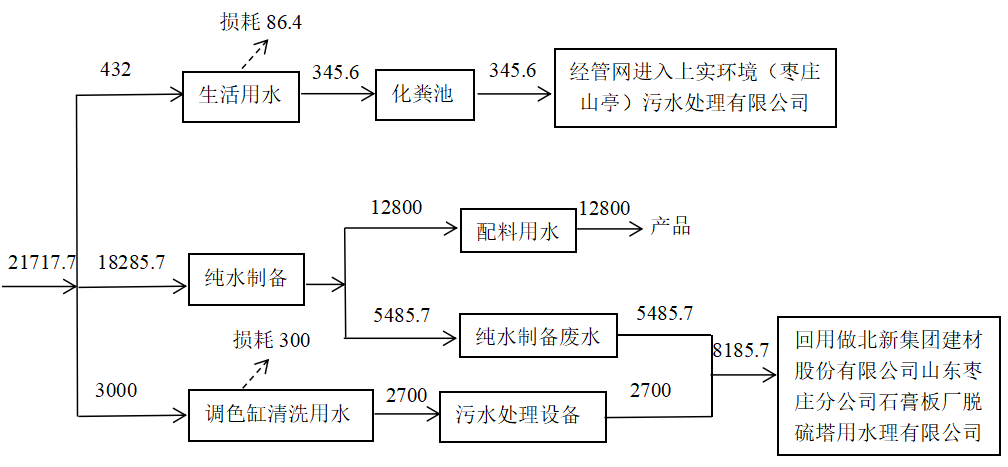 图2-1  扩建项目水平衡图（m3/a）扩建后全厂水平衡图见图2-2。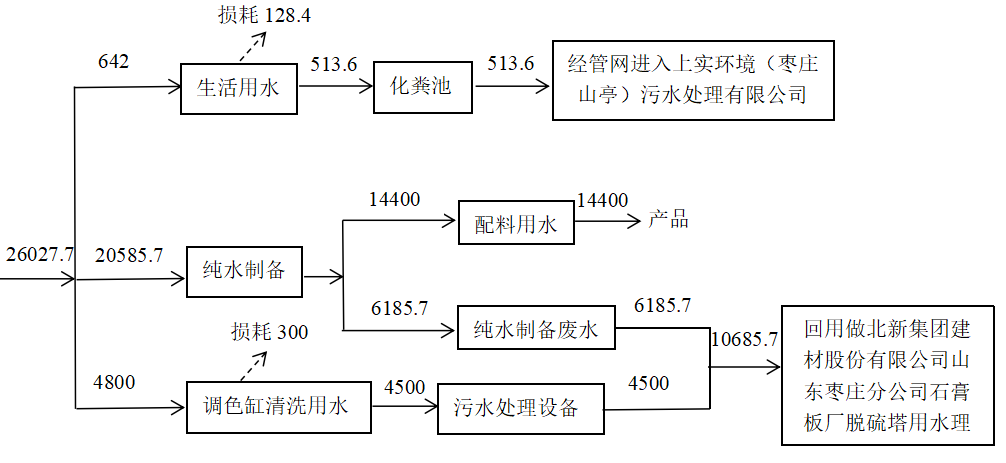 图2-2 扩建后全厂水平衡图（m3/a）（2）供电：扩建项目用电量约380万kWh/a，由区域供电系统提供。6、职工人数及工作制度扩建项目新增36名员工，员工工作制度为全年工作300d，三班制，每班工作时间为8h，一年7200h。不在厂区住宿。7、厂区总平面布置本项目位于山东山亭经济开发区府前西路龙牌涂料（北京）有限公司枣庄分公司现有厂房内，厂房占地面积3000m2，扩建项目位于厂区最西侧厂房内，形状呈枪型。办公室位于厂房的北侧，原料库位于厂房的南侧，中间是生产区，成品库位于厂房东北侧，危废间位于车间外东南角。厂区总平面布置详见附图3。工艺流程和产排污环节1、生产工艺流程及产污环节各类粉料通过真空上料系统投入搅拌分散罐，新鲜水由计量罐计量后加入搅拌分散罐，各种助剂乳液由计量罐计量后加入搅拌分散罐，用高速分散机搅拌后，经砂磨机研磨，送往调漆罐。乳液由乳液贮槽经计量泵送入调漆罐，各种调漆用助剂由计量罐计量后加入调漆罐，在调漆罐中调漆，在调色缸中用色浆调制颜色合格后，送灌装机包装。具体工艺流程及产污环节如下：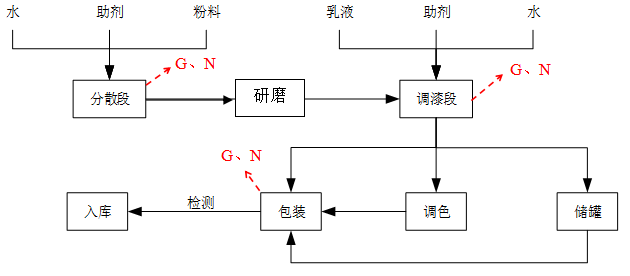 注：G废气、N噪声图2-3  乳胶漆工艺流程及产污环节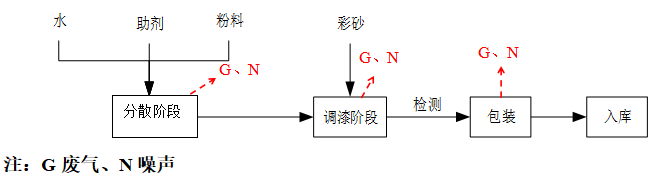 图2-4  真石漆工艺流程及产污环节2、产排污环节1.废水：本项目生活污水经现有化粪池处理后排放至市政污水管网，最终进入上实环境（枣庄山亭）污水处理有限公司进行处理；生产废水主要为调色缸清洗废水及纯水制备废水，调色缸清洗废水经厂区现有污水处理设施处理后与纯水制备废水一起回用做北新集团建材股份有限公司山东枣庄分公司石膏板厂脱硫塔用水，不外排。待区域污水管网建设完成后，全厂废水排入上实环境（枣庄山亭）污水处理有限公司深度处理。2.废气：主要为各类粉料人工投料时产生的颗粒物；各种助剂乳液搅拌、调漆、灌装产生的有组织VOCs。3.噪声：项目主要噪声源为机械设备运转产生的噪声。4.固体废物：项目固体废物为生活垃圾；除尘器收集粉尘、废水过滤废渣、废包装桶、废渗透膜、废活性炭、废UV灯管、废空压机油、废润滑油。与项目有关的原有环境污染问题1、现有工程基本情况①现有项目三同时情况龙牌涂料（北京）有限公司枣庄分公司现有工程正常运行项目为建筑外墙水性乳胶漆生产线技改项目，现有项目三同时情况见表2-5。表2-5  现有项目三同时情况一览表②项目产能及原辅材料表2-6现有项目主要产品方案一览表表2-7 现有项目主要原辅材料表③现有项目主要生产设施现有项目主要生产设备详见下表：表2-8现有项目主要生产设备一览表2、现有工程污染物达标排放情况（1）废气企业现有工程产生废气为粉料人工投料时产生的颗粒物和各种助剂乳液搅拌、调漆、灌装产生的VOCs。1）现有工程废气达标排放情况现有粉料人工投料和各种助剂乳液搅拌、调漆、灌装过程中产生废气达标排放情况引用2022年7月13日-14日进行的验收检测数据（见附件6验收检测报告），监测结果如下。表2-9  检测期间气象参数一览表表2-10现有工程废气检测结果一览表根据验收检测结果得知，无组织颗粒物浓度最大值为0.175mg/m3，满足《大气污染物综合排放标准》（GB16297-1996）表2无组织排放监控浓度限值。无组织VOCs浓度最大值为1.06mg/m3，满足《挥发性有机物排放标准第6部分：有机化工行业》（DB37/2801.6-2018）表3厂界监控点浓度限值。表2-11现有项目有组织废气检测结果根据验收检测结果得知，有组织颗粒物浓度最大值为2.7mg/m3，满足《区域性大气污染物综合排放标准》（DB37/2376-2019）表1“重点控制区”大气污染物排放浓度限值；有组织VOCs浓度最大值为4.36mg/m3，排放速率最大值为0.0383kg/h，满足《挥发性有机物排放标准第6部分：有机化工行业》（DB37/2801.6-2018）表1中II时段大气污染物排放浓度限值。（2）废水现有工程生活废水经化粪池处理后经市政污水管网排入上实环境（枣庄山亭）污水处理有限公司集中处理。引用企业2022.07.13-14日验收检测数据，监测结果如下。表2-12 现有工程废水检测结果一览表根据验收检测结果得知，现有项目废水总排口各监测因子平均浓度分别为pH值:7.5(无量纲);化学需氧量:244mg/L;氨氮:27.0mg/L;五日生化需氧量:27.7mg/L;悬浮物:11mg/L，符合《污水排入城镇下水道水质标准》（GB/T 31962-2015）B级标准。调色缸清洗废水经厂区污水处理设施处理后回用做北新集团建材股份有限公司山东枣庄分公司石膏板厂脱硫塔用水，不外排。根据现有工程例行检测报告中相关内容，调色缸清洗废水经污水处理站处理后的水质情况见表 2-13。表2-13 项目现有调色缸清洗废水处理后水质情况一览表由上表可知，经上述措施处理后的调色缸清洗废水水质满足《城市污水再生利用工业用水水质》（GBT19923-2005）中的工艺与产品用水水质标准，回用于生产。（3）噪声噪声达标排放情况引用2022年7月13-14日进行的验收检测数据，监测结果如下。项目厂界噪声监测结果见表2-14。表2-14项目厂界噪声监测结果一览结果根据验收检测结果得知，企业厂界昼间噪声值范围为53.3～58.4dB(A)、夜间噪声值范围为44.4～48.2dB(A)，达到《工业企业厂界环境噪声排放标准》(GB12348-2008)中2类标准限值要求。（4）固废现有项目固体废物为生活垃圾；除尘器收集粉尘、过滤废渣、废包装桶、废润滑油。职工生活垃圾产生量为2.1t/a，统一收集由环卫部门定期清运处理；除尘器收尘产生量为0.242t/a、过滤废渣产生量为2.6t/a、废渗透膜产生量为0.001t/a，定期收集由环卫部门定期清运处理；包装桶产生量为86.2t/a，收集交由供应商回收作为原始用途使用；废润滑油产生量为0.01t/a、废空压机油产生量为0.013t/a、废活性炭产生量为17.77t/a、废UV灯管产生量为0.004t/a，由北新集团建材股份有限公司山东枣庄分公司统一交由资质单位处理。由此可知，项目各类固体废物均妥善处置不外排，项目一般固废处理措施和处置方案满足《一般工业固体废物贮存和填埋污染控制标准》（GB18599-2020），危险废物贮存和处置方案满足《危险废物贮存污染控制标准》（GB18597-2023）中相关要求。对周围环境影响较小。4、现有工程污染物排放量表2-15 现有工程污染物排放量一览表注：现有工程污染物排放量引用2022年验收报告。5、总量符合情况分析经查阅资料可知，现有项目环评批复及总量确认书中规定的废气污染物总量控制指标颗粒物：0.057 t/a、VOCs：0.834t/a。验收监测期间，废气经检测颗粒物、VOCs排放总量为0.048t/a、0.216t/a，符合项目环评及环评批复控制指标内。6、排污许可证申领情况2022年5月7日，龙牌涂料（北京）有限公司枣庄分公司排污许可证已申领完成，证书编号：91370406MA3CCMCY3M001Q（见附件7）。7、现有工程存在的环境问题以及以新带老措施企业已取得排污许可证（编号：91370406MA3CCMCY3M001Q）；各项目危险废物转移过程中执行了危废转移联单制度，收集、贮存过程符合《危险废物收集 贮存 运输技术规范》（HJ2025-2012）及修改单、《危险废物贮存污染控制标准》(GB18597-2023)要求，废气、废水及噪声排放均委托第三方定期监测；厂内各现有项目环保设施均能正常运行。现有工程已落实“三同时”，环保设施正常运行，污染物达标排放。经现场踏勘，现有项目环保手续齐全，环保治理设施运行正常，未发现明显的环保问题。区域环境质量现状1、环境空气项目所在地环境空气质量功能区属二类区，执行《环境空气质量标准》(GB3095-2012)中二级标准。2022年山亭区大气自动监测点常规因子监测统计结果见表3-1。表3-1  2022年山亭区环境空气监测结果统计表监测结果表明，2022年山亭区环境空气中SO2、NO2、PM10、O3、CO满足《环境空气质量标准》(GB3095-2012)中二级标准的要求，PM2.5不满足《环境空气质量标准》(GB3095-2012)中二级标准的要求。PM2.5超标主要是因为一是枣庄市的能源消耗仍然以煤炭为主，煤炭消耗量大，清洁能源比例较低，煤炭是枣庄市主要的工业和民用燃料。二是与区域内建筑扬尘、汽车尾气、北方气候干燥易起扬尘，及区域内工业污染源密集排放有关。区域大气改善措施：为进一步改善当地环境质量，枣庄市政府制定了《枣庄市“十四五”生态环境保护规划》，根据该规划，当地将持续推进大气污染防治攻坚行动；在秋冬季以移动源、燃煤污染管控为主，重点监管不利扩散条件下颗粒物、氮氧化物、二氧化硫、氨排放。优化重污染天气应对体系，修订完善重污染天气应急预案，动态更新应急减排清单，组织企业制定“一厂一策”减排方案。积极开展焦化、水泥行业超低排放改造，推进玻璃、陶瓷、铸造、铁合金等行业污染深度治理。推进扬尘精细化管控，全面加强各类施工工地、道路、工业企业料场堆场、露天矿山和港口码头扬尘精细化管控。2、地表水环境项目区域地表水系属淮河流域京杭运河水系，该项目所在区域的地表水系为新薛河。根据2022年枣庄市质量简报，新薛河入湖口断面水质情况见表3-2。表3-2  新薛河地表水水质监测数据一览表  单位：mg/L由表3-2可以看出：2022年新薛河水质监测项目均指标符合Ⅲ类水质标准。3、地下水环境质量现状根据《枣庄市环境质量报告（2022年简本）》，2022年对山亭东南庄水源地地下水例行监测结果见下表。表3-3  2022年东南庄水源地水质监测结果（年均值）地下水监测结果表明，2022年东南庄水源地地下水指标均满足《地下水质量标准》(GB/T14848-2017)Ⅲ类标准要求。4、声环境 功能区环境噪声状况：2022年山亭区4个功能区噪声点位，噪声点位进行每季度1次监测，每个点位连续监测24小时。功能区噪声昼间均值为51.8分贝，夜间均值为43.8分贝，各功能区均达标。5、生态环境本项目位于山东山亭经济开发区府前西路龙牌涂料（北京）有限公司枣庄分公司现有厂房内，占地为工业用地。该地区无生态环境问题。该地区未出现重大环境污染事故。6、土壤环境根据《建设项目环境影响报告表编制技术指南（污染影响类）》相关要求不需要对土壤进行现状监测。环境保护目标1、大气环境：本项目厂界外500米范围内的大气环境保护目标情况见见表3-4。表3-4 主要环境保护目标表2、 声环境厂界外50 m范围内无声环境保护目标。3、地下水环境厂界外500m米范围内无地下水集中式饮用水水源和热水、矿泉水、温泉等特殊地下水资源，即项目厂界外500m范围内无地下水环境保护目标。4、生态环境建设项目所在地附近无珍稀野生动植物分布，无重点保护的文物古迹存在。污染物排放控制标准1、废气本项目各类粉料人工投料时产生的有组织颗粒物执行《区域性大气污染物综合排放标准》（DB37/2376-2019）表1“重点控制区”大气污染物排放浓度限值；无组织颗粒物执行《大气污染物综合排放标准》（GB16297-1996）表2无组织排放监控浓度限值。各种助剂乳液搅拌、调漆、灌装产生的有组织VOCs执行《挥发性有机物排放标准第6部分：有机化工行业》（DB37/2801.6-2018）表1中II时段大气污染物排放浓度限值，无组织VOCs执行表3厂界监控点浓度限值。厂区内无组织VOCs执行《挥发性有机物无组织排放控制标准》（GB 37822- 2019）附录A中无组织排放限值。表3-5 废气排放标准一览表表3-6 厂区内VOCs无组织排放限值2、废水因区域污水管网未建设完成，调色缸废水经处理后和纯水制备废水水质满足《城市污水再生利用工业用水水质》（GBT19923-2005）中的工艺与产品用水水质标准，回用于生产。待管网铺设完善后，综合废水经处理后排放限值满足《污水综合排放标准》（GB8978-1996）中表2三级标准及上实环境（枣庄山亭）污水处理有限公司接管限值。项目运营初期生活废水经处理后排放限值满足《污水综合排放标准》（GB8978-1996）中表2三级标准及上实环境（枣庄山亭）污水处理有限公司接管限值。具体标准值见表3-7。 表3-7 污水排放标准 3、噪声营运期执行《工业企业厂界环境噪声排放标准》(GB12348-2008)2类标准；标准限值见表3-8。表3-8 厂界噪声排放标准4、固废一般固废参照执行《一般工业固体废物贮存和填埋污染控制标准》(GB 18599-2020)相关要求；危险废物贮存执行《危险废物贮存污染控制标准》（GB18597-2023）相关要求。总量控制指标总量控制指标：大气污染物：二氧化硫(SO2) 、氮氧化物(NOx) 、颗粒物、VOCs；废水污染物：化学需氧量(CODcr) 、氨氮(NH3-N) 。扩建项目生活废水经市政管网接管进入上实环境（枣庄山亭）污水处理有限公司处理，接管量为：全厂废水量513.6m3/d、CODcr：0.125t/a、NH3-N：0.014t/a；经上实环境（枣庄山亭）污水处理有限公司处理后排入外环境量为：全厂废水量513.6m3/a、CODcr：0.026t/a、NH3-N：0.003t/a。本项目新增接管量：废水量345.6m3/a、CODcr：0.084t/a、NH3-N：0.009t/a，最终排入新薛河的COD量为0.017t/a，氨氮为0.002t/a，从上实环境水务股份有限公司总量指标中调剂解决。后期管网敷设完成后，项目生产废水进入上实环境水务股份有限公司处理，CODcr、氨氮排放量纳入上实环境水务股份有限公司污染物总量控制指标内，不需要单独申请。废气：主要包括粉对投料产生的粉尘和助剂乳液搅拌、调漆、灌装会产生的VOCs。扩建有组织颗粒物的排放量为：0.363t/a、有组织VOCs的排放量为：1.09t/a。扩建后全厂有组织颗粒物的排放量为：0.411t/a、有组织VOCs的排放量为：1.306t/a。现有项目有组织颗粒物的排放量为：0.048t/a、有组织VOCs的排放量为：0.216t/a。目前企业已取得的排放总量：有组织颗粒物排放量为：0.057t/a、有组织VOCs排放量为：0.834t/a。余量可补充为扩建项目使用，则扩建项目建成后需新申请的排放量：有组织颗粒物排放量为：0.354t/a、有组织VOCs排放量为：0.472t/a。现有总量与拟申请总量关系见表3-9。表3-9 现有总量与拟申请总量关系见一览表现申请总量指标为有组织颗粒物：0.354t/a、有组织VOCs0.472t/a。按照《山东省生态环境厅关于印发<山东省建设项目主要大气污染物排放总量替代指标核算及管理办法的通知>》（鲁环发[2019]132号）要求，“上一年度环境空气质量年平均浓度不达标的城市，相关污染物应按照建设项目所需替代的污染物总量指标的2倍进行削减替代。”枣庄市属于“上一年度细颗粒物平均浓度超标的设区的市”，因此本项目有组织废气排放总量指标实行2倍削减替代。施工期环境保护措施项目租赁现有厂房进行建设，不涉及土建工程，施工期仅进行设备安装与调试，时间较短，对周围环境影响较小，故本次环评不再考虑施工期环境保护措施。运营期环境影响和保护措施一、废气1、废气治理措施及源强核算扩建项目废气主要为各类粉料人工投料时产生的颗粒物和各种助剂乳液搅拌、调漆、灌装产生的VOCs。①投料时产生的颗粒物各类粉料人工投料时会产生颗粒物。参考现有项目例行检测报告（检测报告见附件8），2023年10月16日废气排气筒出口颗粒物排放速率最大值为0.036kg/h，运行时间为1200h，排放量为0.043t/a，投料产生的颗粒物经收集后通过现有布袋除尘器处理后高空15m排放，收集率为90%，去除效率为99.5%，经核算颗粒物产生量约为9.56t/a；同理推算，现有项目年产1.3万t/a建筑外墙水性乳胶漆，扩建项目工艺、原辅料不发生改变，扩建项目年产10.4万t/a建筑外墙水性乳胶漆，经类比计算，投料粉尘产生量为76.48t/a。 ②搅拌、调漆、灌装产生的VOCs各种助剂乳液搅拌、调漆、灌装会产生的VOCs。参考现有项目例行检测报告（检测报告见附件8），2023年10月16日废气排气筒进口VOCs产生速率最大值为0.050kg/h，运行时间为7200h，产生量为0.36t/a；同理推算，现有项目年产1.3万t/a建筑外墙水性乳胶漆，扩建项目工艺、原辅料不发生改变，扩建项目年产10.4t/a万建筑外墙水性乳胶漆，经类比计算，搅拌、调漆、灌装VOCs产生量为2.88t/a。对投料产生的粉尘和助剂乳液搅拌、调漆、灌装会产生的VOCs经管道密闭负压收集，工作时间7200h，风机设计风量为9000m3/h，收集效率按95%计，收集后的废气依托现有布袋除尘器（处理效率99.5%）净化处理后，再经通过现有活性炭吸附+UV光氧（处理效率为60%）处理，最后通过一根15m排气筒DA001排放。有组织颗粒物排放量为0.363t/a，排放速率为0.050kg/h，排放浓度为5.56mg/m3。无组织产生量为3.82t/a，经厂房密闭阻隔80%，无组织排放量为0.764t/a，排放速率为0.106kg/h。有组织VOCs排放量为1.09t/a，排放速率为0.151kg/h，排放浓度为16.78mg/m3。无组织VOCs排放量为0.144t/a，排放速率为0.02kg/h。扩建项目废气治理措施依托现有布袋除尘器、活性炭吸附+UV光氧处理后通过一根现有15m排气筒DA001排放，风机风量为9000m3/h。原有项目废气颗粒物排放速率为0.036kg/h，扩建项目废气颗粒物排放速率为0.050kg/h，全厂废气颗粒物排放速率为0.086kg/h，排放浓度为9.56mg/m3。满足《区域性大气污染物综合排放标准》（DB37/2376-2019）表1“重点控制区”大气污染物排放浓度限值；原有项目废气VOCs排放速率为0.027kg/h，扩建项目废气VOCs排放速率为0.151kg/h，全厂废气VOCs排放速率为0.178kg/h，排放浓度为19.8mg/m3。满足《挥发性有机物排放标准第6部分：有机化工行业》（DB37/2801.6-2018）表1中II时段大气污染物排放浓度限值。2、大气污染物产生及排放情况扩建项目完成后，扩建项目大气污染物产生及排放情况见表4-1。表4-1 扩建项目大气污染物产生及排放情况表3、排放口基本情况及监测要求根据《排污单位自行监测技术指南 总则》（HJ819-2017）和《排污单位自行监测技术指南 涂料油墨制造》（HJ 1087-2020），本项目排放口基本情况及监测要求如下。表4-2 排放口基本情况及监测要求4、大气污染物排放量核算项目有组织排放量核算详见下表。表4-3  大气污染物有组织排放量核算表项目无组织废气排放量核算详见下表。表4-4 大气污染物无组织排放量核算表大气污染物年排放量核算见下表。表4-5  大气污染物年排放量核算表5、非正常工况非正常排放是指生产过程中开停车（工、炉）设备检修、工艺设备运转异常等非正常工况下的污染物排放，以及污染物排放控制措施达不到应有效率等情况下的排放。废气处理设施出现故障不能正常运行时，应立即停产进行维修，避免对周围环境造成污染。废气非正常工况源强情况见下表。表4-6  非正常工况下废气排放情况6、大气环境影响分析本项目对投料产生的粉尘和助剂乳液搅拌、调漆、灌装会产生的VOCs经管道密闭负压收集后依托现有布袋除尘器处理后，再经通过现有活性炭吸附+UV光氧处理后通过一根15m排气筒DA001排放。经核算能够满足有组织颗粒物满足《区域性大气污染物综合排放标准》（DB37/2376-2019）表1“重点控制区”大气污染物排放浓度限值；有组织VOCs执行《挥发性有机物排放标准第6部分：有机化工行业》（DB37/2801.6-2018）表1中II时段大气污染物排放浓度限值。根据《排污许可证申请与核发技术规范 总则》（HJ942-2018）及《排污许可申请与核发技术规范 涂料、油墨、颜料及类似产品制造业》（HJ 1116-2020），水性涂料投料、搅拌、调漆、灌装产生的颗粒物、VOCs治理推荐的污染防治技术为袋式/滤筒除尘、吸收、吸附、氧化等，本项目治理工艺均属于可行技术。项目大气污染物均达标排放，对周围环境影响较小。二、废水1、废水源强（1）源强分析厂区排水采用“雨污分流制”，厂区雨水随雨水管网排入市政管网。扩建项目生活污水产生量为345.6m3/a，经现有化粪池处理后排放至市政污水管网，最终进入上实环境（枣庄山亭）污水处理有限公司进行处理。项目建成后全厂生活废水排放量为513.6m3/a。   现有生产废水主要为调色缸清洗废水及纯水制备废水，调色缸清洗废水产生量为2700m3/a，依托厂区现有污水处理设施处理后与纯水制备废水产生量为5485.7m3/a，一起回用做北新集团建材股份有限公司山东枣庄分公司石膏板厂脱硫塔用水，不外排。项目建成后全厂生产废水回用量为10685.7m3/a。   2、废水污染防治措施全厂生活废水排放量为513.6m3/a，经现有化粪池处理后排放至市政污水管网，最终进入上实环境（枣庄山亭）污水处理有限公司进行处理。参照现有工程及该项目验收报告中相关内容，结合污水设计单位提供的资料，通过类比调查，项目废水产生情况见表 4-7。表4-7 项目生活废水排放情况表由上表可知，生活废水水质满足《污水综合排放标准》（GB8978-1996）中表2三级标准，经市政污水管网，最终进入上实环境（枣庄山亭）污水处理有限公司进行处理。调色缸清洗废水依托厂区现有污水处理设施处理后与纯水制备废水一起回用做北新集团建材股份有限公司山东枣庄分公司石膏板厂脱硫塔用水，不外排。待区域污水管网建设完成后，全厂废水排入实环境（枣庄山亭）污水处理有限公司深度处理。现有污水处理能力为1t/h，污水处理设备处理工艺为“沉淀+气浮”，主要工艺介绍如下：污水进入管口加入PAC、PAM，经气浮池底部混合管充分混合，紧接着与溶气系统产生的部分带正电荷的微小气泡混合，使微小气泡与絮凝体、废水中的污染物进行吸附，桥联进入气浮布水系统。通过布水系统使废水进入气浮池体，通过布水系统及无级调速装置使进入池内的废水在布水区及气浮区达到零速度。聚凝的絮体及被微气泡吸附桥联的污染物在浮力及零速度的作用下迅速进行固液分离。在池清水区被分离而上浮的浮渣污染物被带螺旋的撇泥勺捞走，自流至污泥桶，在重力的作用下自流至浮渣池。被分离在下层的清水通过回转桶下面的清水抽提槽管自流至清水池。调色缸清洗废水经厂区污水处理设施处理后回用做北新集团建材股份有限公司山东枣庄分公司石膏板厂脱硫塔用水，不外排。现有污水处理能力为1t/h，全厂调色缸清洗废水产生量为4500m3/a，工作时间为7200h，现有污水处理能力可以满足全厂治理需求；根据现有工程调色缸清洗废水经污水处理站处理后的水质监测报告可知，扩建项目调色缸清洗废水依托现有污水处理设施治理措施可行。3、废水类别、污染物及污染物治理设施信息废水类别、污染物及污染物治理设施信息见表4-8。表4-8 废水类别、污染物及污染物治理设施信息表废水排放口情况见表4-9。表4-9  废水间接排放口基本情况表4、接管可行性分析根据《环境影响评价技术导则—地表水环境》（HJ2.3-2018），本项目为“水污染影响型三级B评价”，可不进行水环境影响预测，主要调查依托污水处理设施的日处理能力、处理工艺、设计进水水质、处理后的废水稳定达标排放情况，同时应调查依托污水处理设施执行的排放标准是否涵盖建设项目排放的有毒有害的特征水污染物。①上实环境（枣庄山亭）污水处理有限公司概述上实环境（枣庄山亭）污水处理有限公司设计处理能力为日处理污水2万立方米，该厂采用先进的污水处理设备，厂区主体工艺采用奥贝尔氧化沟处理工艺，经处理后的污水水质排放标准达到《城镇污水处理厂污染物排放标准》（GB18918-2002）一级A排放标准。②处理能力的可行性上实环境（枣庄山亭）污水处理有限公司设计处理能力为日处理污水2万立方米。本项目处于上实环境（枣庄山亭）污水处理有限公司收水范围内，项目建成后日最大排水量1.71m3/d，污水处理厂处理能力可满足项目污水处理要求。③处理工艺的可行性上实环境（枣庄山亭）污水处理有限公司工艺采用奥贝尔氧化沟处理工艺，经处理后的污水水质排放标准达到《城镇污水处理厂污染物排放标准》（GB18918-2002）一级A排放标准。项目工艺流程见图4-3。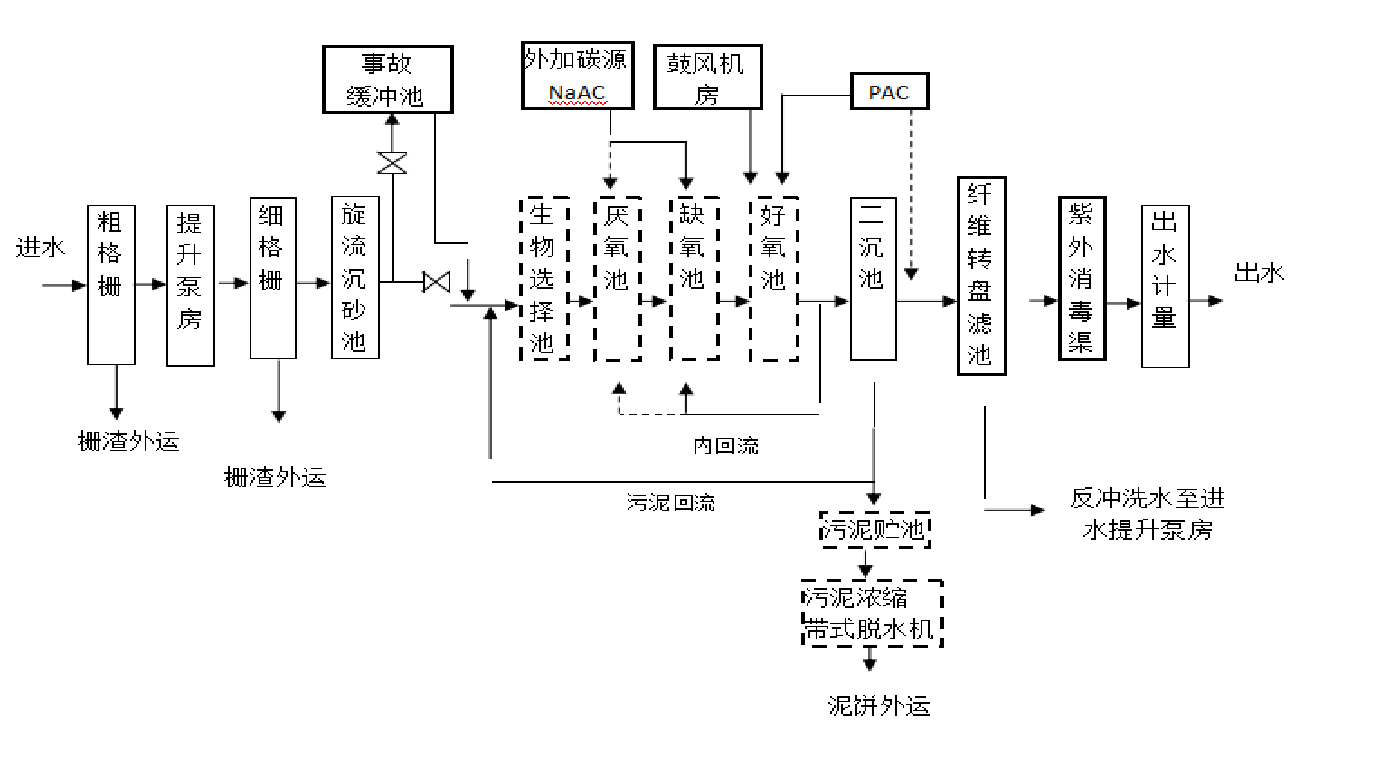 图4-1上实环境（枣庄山亭）污水处理有限公司污水处理工艺流程图④进水水质接管可行性项目废水水质能够满足《污水排入城镇下水道水质标准》（GB/T 31962-2015）A等级标准，在接管水质上是可行的。⑤污水管网铺设的可行性项目所在区域市政污水管网完善，在污水厂纳污范围内。因此，扩建项目废水接管可行。5、废水污染源监测根据《排污单位自行监测技术指南 总则》（HJ942-2018），《排污单位自行监测技术指南 涂料油墨制造》（HJ1087-2020）制定废水自行监测计划，详情见表4-10。表4-10 监测计划一览表三、噪声(1)运营期噪声源强及降噪措施本项目噪声主要有设备噪声、装卸噪声和车辆运输噪声。     I运营期生产设备噪声    ①运营期生产噪声源强项目噪声源主要是搅拌分散罐、砂磨机、升降式分散机等生产设备的噪声，本项目噪声源强调查清单见表4-11。表4-11工业企业噪声源强调查清单（室内声源）表中坐标以厂界中心（117.432022,35.098278）为坐标原点，正东向为X轴正方向，正北向为Y轴正方向（2）降噪措施项目生产设备单个设备噪声值较弱，但设备数量较多，若处理不当，将会对周围声环境造成一定影响。建议建设单位采取一定方式对噪声污染进行防治：尽量选择符合国家噪声标准的生产设备，并进行定期检修维护，使其处于良好运行状态；在设备的基础与地面之间安装减振垫，减少机械振动产生的噪声污染。加强车间的隔音措施，如安装隔声门窗。对工人采取适当的劳动保护措施，减小职业伤害。合理布局，合理布置车间内部设备的位置，将高噪声设备尽量安置在车间中间位置以增加其距离衰减量，减少对周围环境的影响。（3）噪声影响及达标分析A 生产噪声评价方法及预测模式本次厂界预测模式采用《环境影响评价技术导则  声环境》(HJ2.4-2021)中推荐的模式进行预测，用A声级计算，模式如下：1)由建设项目自身声源在预测点产生的声级。噪声贡献值（Leqg）计算公式为：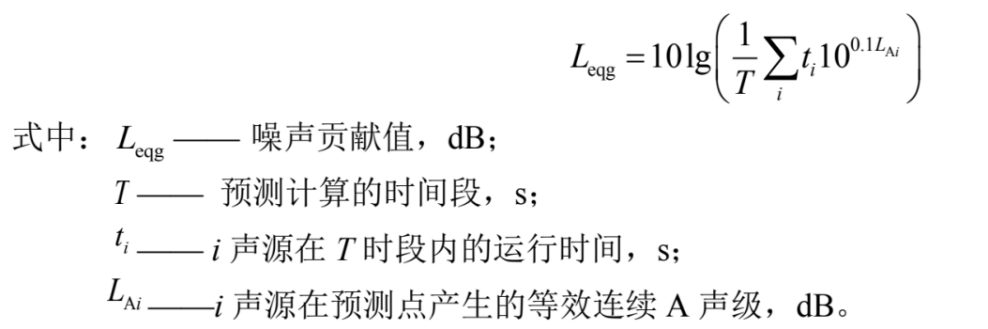 2)户外声传播衰减计算户外声传播衰减包括几何发散（Adiv）、大气吸收（Aatm）、地面效应（Agr）、障碍物屏蔽（Abar）、其他多方面效应（Amisc）引起的衰减。a）预测点处声压级在环境影响评价中，应根据声源声功率级或参考位置处的声压级、户外声传播衰减，计算预测点的声级，分别按下式计算。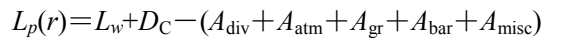 式中：Lp(r) ——预测点处声压级，dB；Lw ——由点声源产生的声功率级（A计权或倍频带），dB；DC ——指向性校正，它描述点声源的等效连续声压级与产生声功率级Lw的全向点声源在规定方向的声级的偏差程度，dB；Adiv ——几何发散引起的衰减，dB；Aatm ——大气吸收引起的衰减，dB；Agr ——地面效应引起的衰减，dB；Abar ——障碍物屏蔽引起的衰减，dB；Amisc ——其他多方面效应引起的衰减，dB。预测点的A 声级 LA(r)可按下式计算，即将8个倍频带声压级合成，计算出预测点的A声级[LA(r)]b）。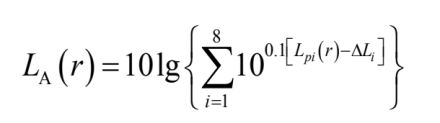 式中：LA(r) ——距声源r处的A声级，dB(A)；Lpi(r) ——预测点（r）处，第i倍频带声压级，dB；ΔLi ——第i倍频带的A 计权网络修正值，dB。b）几何发散衰减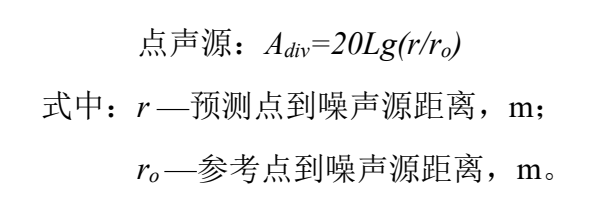 c）大气吸收引起的衰减（Aatm） 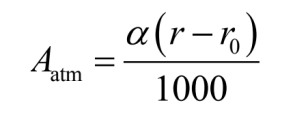 式中：Aatm ——大气吸收引起的衰减，dB；α——与温度、湿度和声波频率有关的大气吸收衰减系数，预测计算中一般根据建设项目所处区域常年平均气温和湿度选择相应的大气吸收衰减系数；r ——预测点距声源的距离；r0——参考位置距声源的距离。本评价由于计算距离较近，Aatm计算值较小，故在计算时忽略此项。d）障碍物屏蔽引起的衰减（Abar）位于声源和预测点之间的实体障碍物，如围墙、建筑物、土坡或地堑等起声屏障作用，从而引起声能量的较大衰减。本次评价取 20dB(A)。e）地面效应引起的衰减（Agr）及其它多方面效应引起的衰减（Amisc）结合项目的厂区平面布置和噪声源分布情况，本次评价不再考虑地面效应引起的倍频带衰减 Agr和其它多方面效应引起的倍频带衰减 Amisc。B 噪声预测值预测点的贡献值和背景值按能量叠加方法计算得到的声级。噪声预测值（ Leq ）计算公式为：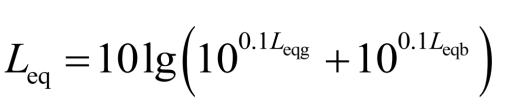 式中： Leq ——预测点的噪声预测值，dB；Leqg ——建设项目声源在预测点产生的噪声贡献值，dB；Leqb——预测点的背景噪声值，dB。本项目厂界噪声预测结果见表4-12。表4-12  噪声影响预测结果一览表 单位：dB（A）表中坐标以厂界中心（117.432022,35.098278）为坐标原点，正东向为X轴正方向，正北向为Y轴正方向根据上表预测结果可知，考虑各噪声源的叠加，项目高噪声设备对厂界的昼间预测值满足《工业企业厂界环境噪声排放标准》(GB12348-2008)中的2类标准，不会造成厂界超标。因此，项目噪声对周围环境的影响可以接受。（4）监测要求①监测点位厂界②监测因子等效连续A声级③监测频次每季度1次四、固体废物(1)固体废物产生情况本项目固体废物为生活垃圾；除尘器收集尘、过滤废渣、废包装桶、废渗透膜；废活性炭、废UV灯管、废空压机油、废润滑油。1）生活垃圾：职工生活及办公垃圾产生量按0.5kg/人·d计，项目新增36名员工，年运行300天，则经计算，项目运营期职工生活垃圾产生量为5.4t/a，统一收集由环卫部门定期清运处理。2）除尘器收集尘：根据废气源强核算可知，除尘器收集尘产生量约为72.297t/a，定期收集由环卫部门定期清运处理。3）过滤废渣：根据企业生产经验，过滤废渣产生量为20.8t/a，定期收集由环卫部门定期清运处理。4）废包装桶：根据《固体废物鉴别导则（试行）》，固体废物不包括任何用于其原始用途的物质和物品，本项目液体原辅材料多为200kg桶装，包装桶重量约有8kg，液体原料用量为17552t/a，包装桶个数约为87760个，废包装桶产生量约为702.1t/a，包装桶收集交由供应商回收作为原始用途使用。5）废渗透膜：纯水制备装置废渗透膜，属于一般固废，产生量约为0.008t/a，定期收集由环卫部门定期清运处理。6）废活性炭：本项目活性炭吸附设备需定期更换活性炭，废气处理装置中的活性炭需定期更换。1g有机废气需要4g活性炭吸附，活性炭吸附有机物量为1.65t/a、则活性炭消耗量为6.6t/a，废活性炭量为活性炭消耗量与吸附有机物量之和)，则年产生废活性炭约为8.25t/a。根据《国家危险废物名录》（2021年版），废活性炭属于危险废物，废物类别为HW49，废物代码为900-041-49，收集后交有危险废物处置资质的单位处理。7）废UV灯管：本项目处理有机废气的1套UV光氧装置配置的灯管约20根/套，每根灯管按200g计，按照灯管1年全部更换一次计，则废UV灯管产生量约为0.004t/a，产生量为，属于《国家危险废物名录》（2021）HW29含汞废物，废物代码900-023-29，应交由有危废处理资质的公司处理。8）废空压机油：属于HW08废矿物油与含矿物油废物，危废代码900-218-08。每3年更换一次，废空压机油产生量约为0.30t/次，产生量0.10t/a。收集后交有危险废物处置资质的单位处理。9）废润滑油：产生量0.05t/a，属于HW08废矿物油与含矿物油废物，危废代码900-217-08。收集后交有危险废物处置资质的单位处理。表4-13 固废产生和处置情况 (2)一般固废管控措施堆放固体废物的地面要硬化处理，并将固体废物分类堆放，一般固废贮存场所应满足防雨淋、防泄漏、防扬散、防流失等相关要求。参照《一般工业固体废物贮存和填埋污染控制标准》(GB 18599-2020)相关要求进行管理。本评价要求建立健全工业固体废物产生、收集、贮存、运输、利用、处置全过程的污染环境防治责任制度，建立工业固体废物管理台账，如实记录产生工业固体废物的种类、数量、流向、贮存、利用、处置等信息，实现工业固体废物可追溯、可查询，并采取防治工业固体废物污染环境的措施。台账原则上要保留5年。(3)危险废物贮存场所项目在生产车间内设置一处危废暂存间，选址地质结构稳定，地震烈度7度，满足地震烈度不超过7级的要求；危废暂存间底部高于地下水最高水位；项目选址不位于溶洞区或易遭受严重自然灾害如洪水、滑坡、泥石流、潮汐等影响的地区；周围不存在易燃、易爆等危险品仓库、高压输电线路防护区域。综上所述，本项目危废暂存间选址可行。 项目危废暂存间严格按照《危险废物贮存污染控制标准》(GB18597-2023)等标准要求建设，分类储存。(4)固废处置项目固废应按照要求进行分类处置，其中工业固废与生活垃圾分类处置、危险固废与一般固废分类处置。项目一般固废的贮存、处置需按《一般工业固体废物贮存和填埋污染控制标准》(GB18599-2020)执行。项目危险固废处置应严格按照《中华人民共和国固体废物污染环境防治法》中有关危险废物的管理条款执行，危险固废按法规要求应委托有资质的单位进行处理处置。建设单位必须按照《危险废物产生单位管理计划制定指南》的规定，制定危险废物管理计划，原则上管理计划按年度制定。同时要结合自身的实际情况，与生产记录相衔接，建立危险废物台账，如实记载产生危险废物的种类、数量、流向、贮存、利用处置等信息。表4-14 危险废物汇总表表4-15 危险废物贮存场所(设施)基本情况表企业为固体废物污染防治的责任主体，应建立风险管理及应急救援体系、环境监测计划，执行转移联单制度及国家和省转移管理的相关规定、处置过程安全操作规程、人员培训考核制度、档案管理制度、专人专管负责制、台账保管制度、处置全过程管理制度等。经采取上述措施后，该项目生产过程中所产生的固体废物均可得到妥善处理，固体废弃物的处理和处置措施符合《一般工业固体废物贮存和填埋污染控制标准》(GB 18599-2020)要求和《危险废物贮存污染控制标准》(GB18596-2023)标准要求，对周围环境影响很小。五、地下水、土壤现有化粪池、污水处理站、危废间等区域已做硬化防渗处理，并采取严格的防渗措施，确保渗漏系数≤1×10-7cm/s，定期检查和维护，切实落实好地下水防渗工作，可避免因污水下渗造成地下水环境污染，对周边地下水环境影响较小。为防止事故状态对土壤的污染，厂区现采取如下措施：(1)控制项目“三废”的排放。推广清洁工艺，减少污染物质；控制污染物排放的数量和浓度，使之符合排放标准和总量要求。(2)为了防止项目对当地的土壤产生不利影响，建设单位对车间、车间、化粪池进行硬化以及防渗，对厂区的道路、地面等进行硬化处理，防止废水发生“跑、冒、滴、漏”现象时污染地下水环境和土壤。(3)在生产过程中做好对设备的维护、检修，切实杜绝“跑、冒、滴、漏”现象发生，同时，应加强关键部位的安全防护、警报措施，以便及时发现事故隐患，采取有效的应对措施以防事故的发生。厂区相关区域采取硬化、防渗等措施，对周边土壤环境的影响较小。六、生态本项目占地范围内无生态环境保护目标，对周边生态环境影响不大。七、风险分析按《建设项目环境风险评价技术导则》(HJ/T169-2018)所提供的方法，对本项目的原辅材料、燃料、中间产品、副产品、最终产品、火灾和爆炸伴生/次生物等进行识别。根据《有毒有害大气污染物名录》、《有毒有害水污染物名录》及《建设项目环境风险评价技术导则》(HJ/T169-2018)附录B中表B.1和表B.2中的环境风险物质，本项目不涉及风险物质，本项目Q<1，不属于重大风险源。(1)环境风险分析根据本项目运行情况，主要风险为：水性漆产品和水性漆原料助剂由于桶装缺陷或认为操作不当会导致水性漆和原料助剂的泄漏，向空气中挥发有机气体，对环境、人体会造成一定危害，又因水性漆和原料助剂具有可燃性，泄露后有可能进一步引发燃烧等恶性事故。本项目电器设备维护管理和使用不当，明火管理不当，吸烟等，均可能导致火灾事故发生。在火灾过程中，物体燃烧后产生高温和烟雾可以使人体受到伤害，甚至危及人的生命；火灾会毁坏物资，造成经济损失；火灾中释放的烟气将对周围大气环境造成一定的污染。(2)风险防范措施①严禁烟火，加强管理，严格操作规范，制定一系列的防火规章制度。②按照《建筑灭火器配置设计规范》（GB50140-2005）规定，配置相应类型和数量的灭火器（干粉灭火器等），并在火灾危险场所设置报警装置。消防器材应当设置在明显和便于取用的地点，周围不准堆放物品和杂物。车间的消防设施、器材应当由专人管理，负责检查、维修、保养、更换和添置，保证完好有效，严禁圈占、埋压和挪用。对消防器材应当经常进行检查，保持完整好用。本项目建成后会根据实际情况配备相应的灭火器材，满足消防的需求。③原料和产品的使用、储存、运输、管理要按照国家标准和要求，进行设计、施工、运行，设置卫生应急措施，减少对环境、人员产生影响。④建立科学、严格的管理制度和生产操作规程，做到各车间、工段都有专业人员专制负责；⑤加强设备巡查、检查和维护保养，发现问题及时解决。八、扩建项目建成后全厂“三本账”分析扩建项目建成后全厂“三本账”一览表见表4-16。表4-16 扩建项目建成后全厂“三本账”一览表*有组织废气内容要素排放口(编号、名称)/污染源污染物项目环境保护措施执行标准大气环境废气排气筒DA001颗粒物布袋除尘器+UV光氧+活性炭吸附处理装置《区域性大气污染物综合排放标准》（DB37/2376-2019）表1“重点控制区”排放浓度限值大气环境废气排气筒DA001VOCs布袋除尘器+UV光氧+活性炭吸附处理装置《挥发性有机物排放标准第6部分：有机化工行业》（DB37/2801.6-2018）表1中II时段排放浓度限值大气环境厂界无组织颗粒物厂房阻隔 《大气污染物综合排放标准》(GB16297-1996)表2无组织排放监控浓度限值大气环境厂界无组织VOCs厂房阻隔 《挥发性有机物排放标准第6部分：有机化工行业》（DB37/2801.6-2018）表3无组织排放浓度限值地表水环境职工生活COD、SS、NH3-N经化粪池处理后沿污水管网排入市政污水处理厂《污水综合排放标准》（GB8978-1996）中表2三级标准地表水环境调色缸清洗废水COD、SS、NH3-N污水处理设施处理后回用于石膏板厂脱硫塔用水（待区域污水管网建成接管后，排入上实环境（枣庄山亭）污水处理有限公司处理）《城市污水再生利用工业用水水质》（GBT19923-2005）中的工艺与产品用水水质标准地表水环境纯水制备废水全盐量回用于石膏板厂脱硫塔用水（待区域污水管网建成接管后，排入上实环境（枣庄山亭）污水处理有限公司处理）《城市污水再生利用工业用水水质》（GBT19923-2005）中的工艺与产品用水水质标准声环境设备噪声75~85dB(A)通过基础固定、隔声减振、合理空间布局措施《工业企业厂界环境噪声排放标准》(GB12348-2008)2类标准电磁辐射////固体废物职工生活垃圾统一收集由环卫部门定期清运处理；除尘器收尘、过滤废渣、废渗透膜定期收集由环卫部门定期清运处理；包装桶收集交由供应商回收作为原始用途使用；废润滑油、废空压机油、废活性炭、废UV灯管交给有资质单位处理。职工生活垃圾统一收集由环卫部门定期清运处理；除尘器收尘、过滤废渣、废渗透膜定期收集由环卫部门定期清运处理；包装桶收集交由供应商回收作为原始用途使用；废润滑油、废空压机油、废活性炭、废UV灯管交给有资质单位处理。职工生活垃圾统一收集由环卫部门定期清运处理；除尘器收尘、过滤废渣、废渗透膜定期收集由环卫部门定期清运处理；包装桶收集交由供应商回收作为原始用途使用；废润滑油、废空压机油、废活性炭、废UV灯管交给有资质单位处理。职工生活垃圾统一收集由环卫部门定期清运处理；除尘器收尘、过滤废渣、废渗透膜定期收集由环卫部门定期清运处理；包装桶收集交由供应商回收作为原始用途使用；废润滑油、废空压机油、废活性炭、废UV灯管交给有资质单位处理。土壤及地下水污染防治措施企业在建设过程中对化粪池、污水处理站、危废间等区域做好硬化防渗处理，采取严格的防渗措施，确保渗漏系数≤1×10-7cm/s，并定期检查和维护，切实落实好地下水防渗工作，可避免因污水下渗造成地下水环境污染，确保项目对周边地下水环境影响较小。综合分析，本项目对土壤环境影响较小，且在做到相应的规范化设计、防渗和施工情况下，基本不会污染土壤。厂区相关区域采取硬化、防渗等措施，对周边土壤环境的影响较小。企业在建设过程中对化粪池、污水处理站、危废间等区域做好硬化防渗处理，采取严格的防渗措施，确保渗漏系数≤1×10-7cm/s，并定期检查和维护，切实落实好地下水防渗工作，可避免因污水下渗造成地下水环境污染，确保项目对周边地下水环境影响较小。综合分析，本项目对土壤环境影响较小，且在做到相应的规范化设计、防渗和施工情况下，基本不会污染土壤。厂区相关区域采取硬化、防渗等措施，对周边土壤环境的影响较小。企业在建设过程中对化粪池、污水处理站、危废间等区域做好硬化防渗处理，采取严格的防渗措施，确保渗漏系数≤1×10-7cm/s，并定期检查和维护，切实落实好地下水防渗工作，可避免因污水下渗造成地下水环境污染，确保项目对周边地下水环境影响较小。综合分析，本项目对土壤环境影响较小，且在做到相应的规范化设计、防渗和施工情况下，基本不会污染土壤。厂区相关区域采取硬化、防渗等措施，对周边土壤环境的影响较小。企业在建设过程中对化粪池、污水处理站、危废间等区域做好硬化防渗处理，采取严格的防渗措施，确保渗漏系数≤1×10-7cm/s，并定期检查和维护，切实落实好地下水防渗工作，可避免因污水下渗造成地下水环境污染，确保项目对周边地下水环境影响较小。综合分析，本项目对土壤环境影响较小，且在做到相应的规范化设计、防渗和施工情况下，基本不会污染土壤。厂区相关区域采取硬化、防渗等措施，对周边土壤环境的影响较小。生态保护措施本项目占地范围内无生态环境保护目标，对周边生态环境影响不大。本项目占地范围内无生态环境保护目标，对周边生态环境影响不大。本项目占地范围内无生态环境保护目标，对周边生态环境影响不大。本项目占地范围内无生态环境保护目标，对周边生态环境影响不大。环境风险防范措施①严禁烟火，加强管理，严格操作规范，制定一系列的防火规章制度。②按照《建筑灭火器配置设计规范》（GB50140-2005）规定，配置相应类型和数量的灭火器（干粉灭火器等），并在火灾危险场所设置报警装置。消防器材应当设置在明显和便于取用的地点，周围不准堆放物品和杂物。车间的消防设施、器材应当由专人管理，负责检查、维修、保养、更换和添置，保证完好有效，严禁圈占、埋压和挪用。对消防器材应当经常进行检查，保持完整好用。本项目建成后会根据实际情况配备相应的灭火器材，满足消防的需求。③原料和产品的使用、储存、运输、管理要按照国家标准和要求，进行设计、施工、运行，设置卫生应急措施，减少对环境、人员产生影响。④建立科学、严格的管理制度和生产操作规程，做到各车间、工段都有专业人员专制负责；⑤加强设备巡查、检查和维护保养，发现问题及时解决。①严禁烟火，加强管理，严格操作规范，制定一系列的防火规章制度。②按照《建筑灭火器配置设计规范》（GB50140-2005）规定，配置相应类型和数量的灭火器（干粉灭火器等），并在火灾危险场所设置报警装置。消防器材应当设置在明显和便于取用的地点，周围不准堆放物品和杂物。车间的消防设施、器材应当由专人管理，负责检查、维修、保养、更换和添置，保证完好有效，严禁圈占、埋压和挪用。对消防器材应当经常进行检查，保持完整好用。本项目建成后会根据实际情况配备相应的灭火器材，满足消防的需求。③原料和产品的使用、储存、运输、管理要按照国家标准和要求，进行设计、施工、运行，设置卫生应急措施，减少对环境、人员产生影响。④建立科学、严格的管理制度和生产操作规程，做到各车间、工段都有专业人员专制负责；⑤加强设备巡查、检查和维护保养，发现问题及时解决。①严禁烟火，加强管理，严格操作规范，制定一系列的防火规章制度。②按照《建筑灭火器配置设计规范》（GB50140-2005）规定，配置相应类型和数量的灭火器（干粉灭火器等），并在火灾危险场所设置报警装置。消防器材应当设置在明显和便于取用的地点，周围不准堆放物品和杂物。车间的消防设施、器材应当由专人管理，负责检查、维修、保养、更换和添置，保证完好有效，严禁圈占、埋压和挪用。对消防器材应当经常进行检查，保持完整好用。本项目建成后会根据实际情况配备相应的灭火器材，满足消防的需求。③原料和产品的使用、储存、运输、管理要按照国家标准和要求，进行设计、施工、运行，设置卫生应急措施，减少对环境、人员产生影响。④建立科学、严格的管理制度和生产操作规程，做到各车间、工段都有专业人员专制负责；⑤加强设备巡查、检查和维护保养，发现问题及时解决。①严禁烟火，加强管理，严格操作规范，制定一系列的防火规章制度。②按照《建筑灭火器配置设计规范》（GB50140-2005）规定，配置相应类型和数量的灭火器（干粉灭火器等），并在火灾危险场所设置报警装置。消防器材应当设置在明显和便于取用的地点，周围不准堆放物品和杂物。车间的消防设施、器材应当由专人管理，负责检查、维修、保养、更换和添置，保证完好有效，严禁圈占、埋压和挪用。对消防器材应当经常进行检查，保持完整好用。本项目建成后会根据实际情况配备相应的灭火器材，满足消防的需求。③原料和产品的使用、储存、运输、管理要按照国家标准和要求，进行设计、施工、运行，设置卫生应急措施，减少对环境、人员产生影响。④建立科学、严格的管理制度和生产操作规程，做到各车间、工段都有专业人员专制负责；⑤加强设备巡查、检查和维护保养，发现问题及时解决。其他环境管理要求建设单位建立健全各项环境管理的规章制度，并把它作为企业领导和全体职工必须严格遵守的一种规范和准则。各项规章制度要体现环境管理的任务、内容和准则，使环境管理渗透到企业的各项管理工作中。环境管理制度包括企业环保工作的总要求、环境管理机构的工作任务、环保设施的运行管理、污染物监测、排放考核、奖惩、环保员责任及环保资料归档等方面的内容。除上述要求完善的环境管理制度外，公司还应向全体职工大力宣传环保知识，提高全员的环保意识，自觉维护环保设施的正常运行，为达标排放奠定基础，树立企业良好的社会形象。根据《固定污染源排污许可分类管理名录（2019年版）》，本项目需及时申报排污许可证。排污单位应当在全国排污许可证管理信息平台上填报并提交排污许可证申请，同时向核发环保部门提交通过全国排污许可证管理信息平台印制的书面申请材料使得排污许可证齐全，污染物处理装置日常运行状况和监测记录连续、完整，指标符合环境管理要求。环境管理档案有固定场所存放，资料保存应在5年及以上，确保环保部门执法人员随时调阅检查。根据《建设项目竣工环境保护验收暂行办法》的规定，建设项目竣工后，建设单位应当如实查验、监测、记载建设项目环境保护设施的建设和调试情况，编制验收监测报告。应做好例行监测，需要根据项目排污特点及全厂实际情况及《排污单位自行监测技术指南总则》（HJ819-2017），建立健全各项监测制度并保证其实施。对本项目所有的污染源（废气、废水、噪声等）情况以及各类污染治理设施的运转情况进行定期检查，监测可委托有资质的单位实施。建设单位建立健全各项环境管理的规章制度，并把它作为企业领导和全体职工必须严格遵守的一种规范和准则。各项规章制度要体现环境管理的任务、内容和准则，使环境管理渗透到企业的各项管理工作中。环境管理制度包括企业环保工作的总要求、环境管理机构的工作任务、环保设施的运行管理、污染物监测、排放考核、奖惩、环保员责任及环保资料归档等方面的内容。除上述要求完善的环境管理制度外，公司还应向全体职工大力宣传环保知识，提高全员的环保意识，自觉维护环保设施的正常运行，为达标排放奠定基础，树立企业良好的社会形象。根据《固定污染源排污许可分类管理名录（2019年版）》，本项目需及时申报排污许可证。排污单位应当在全国排污许可证管理信息平台上填报并提交排污许可证申请，同时向核发环保部门提交通过全国排污许可证管理信息平台印制的书面申请材料使得排污许可证齐全，污染物处理装置日常运行状况和监测记录连续、完整，指标符合环境管理要求。环境管理档案有固定场所存放，资料保存应在5年及以上，确保环保部门执法人员随时调阅检查。根据《建设项目竣工环境保护验收暂行办法》的规定，建设项目竣工后，建设单位应当如实查验、监测、记载建设项目环境保护设施的建设和调试情况，编制验收监测报告。应做好例行监测，需要根据项目排污特点及全厂实际情况及《排污单位自行监测技术指南总则》（HJ819-2017），建立健全各项监测制度并保证其实施。对本项目所有的污染源（废气、废水、噪声等）情况以及各类污染治理设施的运转情况进行定期检查，监测可委托有资质的单位实施。建设单位建立健全各项环境管理的规章制度，并把它作为企业领导和全体职工必须严格遵守的一种规范和准则。各项规章制度要体现环境管理的任务、内容和准则，使环境管理渗透到企业的各项管理工作中。环境管理制度包括企业环保工作的总要求、环境管理机构的工作任务、环保设施的运行管理、污染物监测、排放考核、奖惩、环保员责任及环保资料归档等方面的内容。除上述要求完善的环境管理制度外，公司还应向全体职工大力宣传环保知识，提高全员的环保意识，自觉维护环保设施的正常运行，为达标排放奠定基础，树立企业良好的社会形象。根据《固定污染源排污许可分类管理名录（2019年版）》，本项目需及时申报排污许可证。排污单位应当在全国排污许可证管理信息平台上填报并提交排污许可证申请，同时向核发环保部门提交通过全国排污许可证管理信息平台印制的书面申请材料使得排污许可证齐全，污染物处理装置日常运行状况和监测记录连续、完整，指标符合环境管理要求。环境管理档案有固定场所存放，资料保存应在5年及以上，确保环保部门执法人员随时调阅检查。根据《建设项目竣工环境保护验收暂行办法》的规定，建设项目竣工后，建设单位应当如实查验、监测、记载建设项目环境保护设施的建设和调试情况，编制验收监测报告。应做好例行监测，需要根据项目排污特点及全厂实际情况及《排污单位自行监测技术指南总则》（HJ819-2017），建立健全各项监测制度并保证其实施。对本项目所有的污染源（废气、废水、噪声等）情况以及各类污染治理设施的运转情况进行定期检查，监测可委托有资质的单位实施。建设单位建立健全各项环境管理的规章制度，并把它作为企业领导和全体职工必须严格遵守的一种规范和准则。各项规章制度要体现环境管理的任务、内容和准则，使环境管理渗透到企业的各项管理工作中。环境管理制度包括企业环保工作的总要求、环境管理机构的工作任务、环保设施的运行管理、污染物监测、排放考核、奖惩、环保员责任及环保资料归档等方面的内容。除上述要求完善的环境管理制度外，公司还应向全体职工大力宣传环保知识，提高全员的环保意识，自觉维护环保设施的正常运行，为达标排放奠定基础，树立企业良好的社会形象。根据《固定污染源排污许可分类管理名录（2019年版）》，本项目需及时申报排污许可证。排污单位应当在全国排污许可证管理信息平台上填报并提交排污许可证申请，同时向核发环保部门提交通过全国排污许可证管理信息平台印制的书面申请材料使得排污许可证齐全，污染物处理装置日常运行状况和监测记录连续、完整，指标符合环境管理要求。环境管理档案有固定场所存放，资料保存应在5年及以上，确保环保部门执法人员随时调阅检查。根据《建设项目竣工环境保护验收暂行办法》的规定，建设项目竣工后，建设单位应当如实查验、监测、记载建设项目环境保护设施的建设和调试情况，编制验收监测报告。应做好例行监测，需要根据项目排污特点及全厂实际情况及《排污单位自行监测技术指南总则》（HJ819-2017），建立健全各项监测制度并保证其实施。对本项目所有的污染源（废气、废水、噪声等）情况以及各类污染治理设施的运转情况进行定期检查，监测可委托有资质的单位实施。 龙牌涂料（北京）有限公司枣庄分公司建筑外墙水性漆扩建项目建设符合相关产业政策要求，符合区域总体规划要求，其建设和选址是合理的；针对各种可能对环境产生影响的环节，均采取了相应的防治措施，最大限度地降低废气、噪声、固废对环境可能造成的污染，在落实各项环保措施后，所排放的各种污染物能够达到国家相关标准要求，对环境影响较小。因此，从环保角度讲该项目建设是可行的。项目分类污染物名称现有工程排放量（固体废物产生量）①现有工程许可排放量②在建工程排放量（固体废物产生量）③本项目排放量（固体废物产生量）④以新带老削减量（新建项目不填）⑤本项目建成后全厂排放量（固体废物产生量）⑥变化量⑦废气*颗粒物0.0480.05700.36300.411+0.363废气*VOCs0.2160.83401.0901.306+1.09废水废水量（m3/a）168/0345.60513.6+345.6废水COD0.041/00.08400.125+0.084废水NH3-N0.005/00.00900.014+0.009一般工业固体废物生活垃圾2.1/05.407.5+5.4一般工业固体废物除尘器收尘0.242/072.297072.539+72.297一般工业固体废物过滤废渣2.6/020.8023.4+20.8一般工业固体废物废渗透膜0.001/00.00800.009+0.008一般工业固体废物废包装桶86.2/08.25026.02+8.25危险废物废活性炭17.77/00.00400.008+0.004危险废物废UV灯管0.004/00.1000.113+0.10危险废物废空压机油0.013/00.0500.06+0.05危险废物废润滑油0.018.2526.02+8.25